Ф 04-05/2:06Техническое описание ТМЦ по заявке на лаб. оборудование и расходные материалы ЦЗЛ ЛФМИСоставил: Инженер ЛФМИ		Шарипов М.С.		________________№Наименование детали (Англ.)Наименование детали (Рус.)Единица измеренияКол-воНомер детали (или артикул) производителяСпецификация, марка и/или модельПолная техническая характеристикаПроизводитель, бренд (указать обязательный или рекомендованный)Из какого материала изготовленГде используется (участок, агрегат, оборудование и др.)Краткое описание и цель использованияФото бирки (шильдика)Фото (общий вид)1Алмазные отрезные диски на металлической связке шт3--Диаметр круга 200 мм, посадочное отверстие 32 мм, слой алмазного напыления 0,9 мм--ЦЗЛ ЛФМИУчасток подготовки проб и образцов, отрезной станокАлмазные отрезные диски — это расходный инструмент, предназначенный для резки твердых видов металла. Конструктивно представляет собой металлический диск, поверхность которого покрыта слоем алмазных частиц. Алмазные отрезные диски используются для резки металлов, поступающих в ЦЗЛ для проверки свойств и параметров.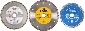 2Лента абразивная, корундоваяшт15--Зернистость абразива 150Ширина ленты 100 ммДлина 1670 ммФиксация стык в стык--ЦЗЛ ЛФМИУчасток подготовки проб и образцов, ленточно-шлифовальная машинаАбразивная лента — это соединенная стык в стык (бесконечная) ленточная шлифовальная бумага. Применяется для первичной обработки образцов из цинковой ванны и образцов горячекатаного проката для входного контроля.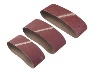 3Абразивные влагостойкие отрезные диски со связкой на полимерной основешт10--Диаметр круга 200 мм, посадочное отверстие 32 ммАбразив из Al2O3--ЦЗЛ ЛФМИУчасток подготовки проб и образцов, отрезной станокАбразивные отрезные диски — это абразивное изделие для разрезания металла. Конструктивно представляет собой диск, поверхность которого покрыта слоем абразивных частиц. Абразивные отрезные диски используются для резки металла, поступающих в ЦЗЛ для проверки свойств и параметров.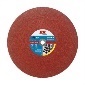 4Ножницы гильотинные шт1-12 Hand shearМаксимальная толщина резки – 1,5 ммМаксимальная ширина резки – 304,8 ммРасстояние заднего упора – 304.5 ммDi-Acro-ЦЗЛ ЛФМИУчасток подготовки проб и образцовНожницы гильотинные используются для резки металла. Конструкция представляет собой ножницы и закрепляющие зажимы для металла.Комплектация:- задний упор с системой Quik-set;- материал прижимной планки;- регулируемый толщиномер;- регулируемый угломер;- лезвия с четырьмя (4) режущими кромками;- гарантийные документы и сертификаты.- запасное лезвие с 4 режущими кромками;- рабочий стол 508х381х845 мм (ДхШхВ) с креплениями к полу (артикульный номер 8231800-080)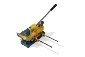 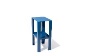 6Удлинитель силовой на кабельной катушкешт1--Напряжение 220-250ВЧастота 50 ГцМощность до 2200 ВтДлина кабеля 30 м--ЦЗЛ ЛФМИУчасток подготовки проб и образцовДля подключения промышленного пылесоса в электрическую сеть.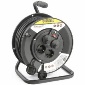 